Základní škola a Mateřská škola Úsov, p. o.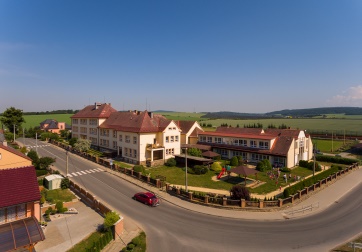 Školní 187, 789 73 ÚsovIČO: 70944164tel. 583435108e-mail: zsusov@email.czwww.zsusov.czŽádost o pobyt dítěte ve školní družině v době vedlejších prázdninŽádám o pobyt své dcery – svého syna ………………………………….   ve školní družině v době vedlejších prázdnin ve dnech ………………..v době od ………… do …………….hodin.Po skončení pobytu v družině si dítě:osobně vyzvednu          ano – ne půjde s doprovodem – jméno osoby………………………….půjde sama – sám domů v ……………………………………V  ………………    dne………………….            …………………………                                                                                        Podpis rodičů 